CHASING Redbird Chapters11-14 “Presents to Gobbler”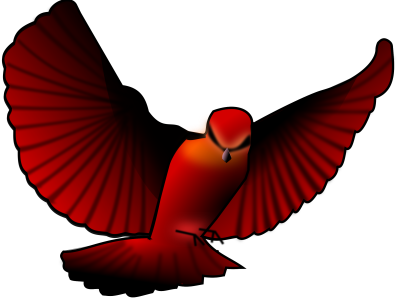 Discussion QuestionsSummarize: Summarize chapters 11-14.  One paragraph for each chapter.Why does May get mad at Zinny after Jake gives her the cricket and leaves?Why do you think Uncle Nate keeps “chasing redbird”?How does Zinny feel when she realizes that Ben and Uncle Nate have seen Aunt Jessie but she has not?According to Jake, how is the box turtle able to predict the weather?How are Uncle Nate’s feelings about Aunt Jessie revealed in the way he reacts to the male cardinal and its mate?Literary Analysis:  Discuss the symbolism of the redbird in the book so far.  Refer to specific examples and page numbers in the book.Why did Zinny place a red plastic rose in Aunt Jessie’s rose garden?Why was Aunt Jessie upset when she found the red plastic rose in her garden?Why do you think Uncle Nate adds another plastic rose to the garden after Aunt Jessie dies?Literary Analysis:  Analyze the symbolism of the red plastic rose in Aunt Jessie’s garden.Why does Zinny’s dad ask her and Ben to follow Uncle Nate when he chases Aunt Jessie?Why do you think Uncle Nate wants a mate for Poke?Why doesn’t Zinny want the puppy Jake offers her?Why doesn’t Zinny name the puppy Bingo?Where do you think Jake got the puppy he gives to Zinny?Why does Zinny have less time to work on her trail by mid-May, even though the days are longer?Why is Zinny frantic about finishing the trail?Do you think Poke’s mate is actually May’s turtle?  Explain your answer.Why do you think Zinny gives Bingo back to the Butlers?What do you think makes Mrs. Butler act so strangely?How is Zinny sure that Bingo is really Gobbler?Why doesn’t Zinny explain who she is when she brings Gobbler back to the Butlers?Why doesn’t Zinny tell her family the truth about returning Bingo to the Butlers?Why does Zinny’s family decide she must tell Jake that Bingo is lost?Prediction:  Will Zinny ever believe that Jake is interested in her rather than May?